Grondwet Keerkring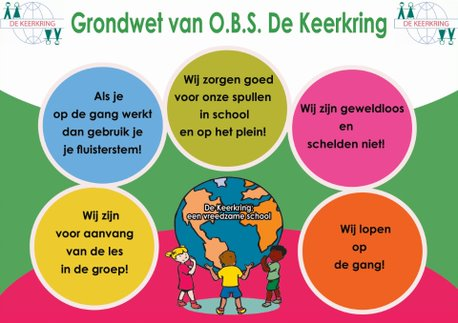 